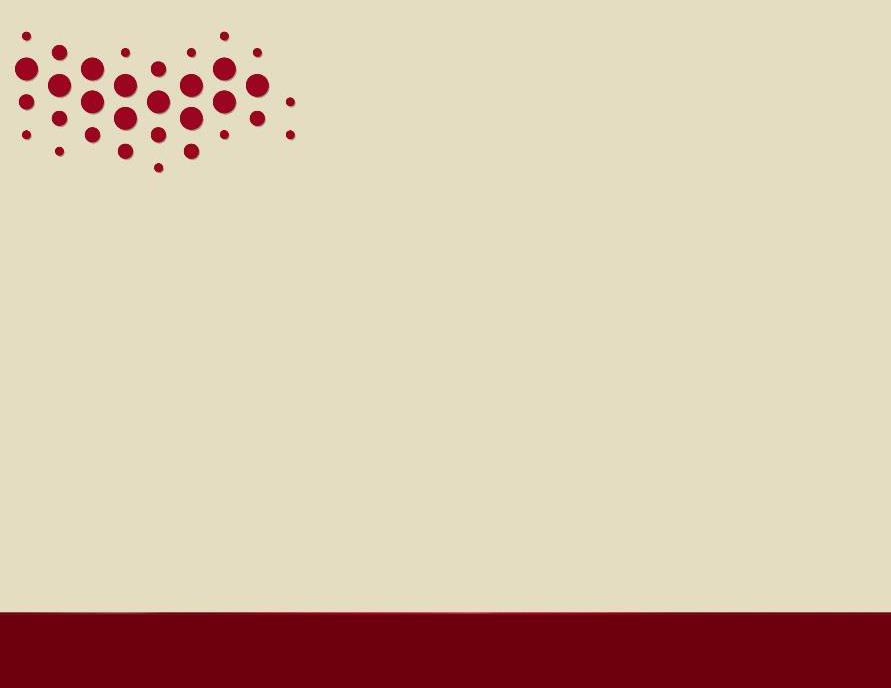 27.08.2020Секция учителей информатикиПрименение современных образовательных технологий в рамках ФГОС при изучении информатикиРуководитель: Чермошенцева Галина Викторовна1Анализ работы ГПОУ информатики за 2019-2020 учебный год. Планирование деятельности на 2020-2021 учебный годЧермошенцева Г. В., руководитель ГПОУ, учитель информатикиМБОУ СОШ №152Реализация онлайн-курса МЭО (мобильное электронное образование) по предмету "Информатика"Пышкина А.В., учитель информатики МБОУ СОШ №13Онлайн школа Фоксфорд при  подготовке к олимпиадам и углубленном изучении информатикиБурыкина О.А.,  учитель информатики МБОУ СОШ №154Кодвардс  - платформа по обучению детей основам программирования в игровой формеКострова Е.В.,учитель информатики МБОУ СОШ №75Платформа новой школы в обучении информатикеПлахута Е. Н., учитель информатики МБОУ СОШ №18 им. Э.Д. Потапова